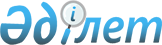 Мәслихаттың 2012 жылғы 20 желтоқсандағы № 58 "Денисов ауданының 2013-2015 жылдарға арналған бюджеті туралы" шешіміне өзгерістер енгізу туралыҚостанай облысы Денисов ауданы мәслихатының 2013 жылғы 12 маусымдағы № 34 шешімі. Қостанай облысының Әділет департаментінде 2013 жылғы 24 маусымда № 4155 болып тіркелді

      Қазақстан Республикасының 2008 жылғы 4 желтоқсандағы Бюджет кодексінің 106, 109-баптарына сәйкес Денисов аудандық мәслихаты ШЕШТІ:



      1. Маслихаттың 2012 жылғы 20 желтоқсандағы № 58 "Денисов ауданының 2013-2015 жылдарға арналған бюджеті туралы" шешіміне (Нормативтік құқықтық актілерді мемлекеттік тіркеу тізілімінде № 3953 тіркелген, 2013 жылғы 18 қаңтардағы, 2013 жылғы 25 қаңтардағы "Наше время" газетінде жарияланған) келесі өзгерістер енгізілсін:



      көрсетілген шешімнің 1, 4-қосымшалары осы шешімнің 1, 2-қосымшаларына сәйкес жаңа редакцияда жазылсын.



      2. Осы шешім 2013 жылдың 1 қаңтарынан бастап қолданысқа енгізіледі.      Аудандық мәслихатының кезектен

      тыс сессиясының төрағасы                   М. Суербасов      Денисов аудандық мәслихат

      хатшысының міндетін атқарушысы             В. Ткач      КЕЛІСІЛДІ:      "Денисов ауданы әкімдігінің экономика

      және қаржы бөлімі" мемлекеттік

      мекемесінің басшысы

      _________________ С.Ф. Рахметова

Мәслихаттың 2013 жылғы 12 маусымдағы    

№ 34 шешіміне 1-қосымша          Мәслихаттың 2012 жылғы 20 желтоқсандағы  

№ 58 шешіміне 1-қосымша           2013 жылға арналған Денисов ауданының бюджеті

Мәслихаттың 2013 жылғы 12 маусымдағы    

№ 34 шешіміне 2-қосымша         Мәслихаттың 2012 жылғы 20 желтоқсандағы  

№ 58 шешіміне 4-қосымша          2013 жылға арналған кенттің, ауылдың (селоның),

ауылдық (селолық) округтер әкімдері аппараттарының

бюджеттік бағдарламалар тізбесі
					© 2012. Қазақстан Республикасы Әділет министрлігінің «Қазақстан Республикасының Заңнама және құқықтық ақпарат институты» ШЖҚ РМК
				СанатыСанатыСанатыСанатыСомасы,

мың теңгеСыныбыСыныбыСыныбыСомасы,

мың теңгеІшкі сыныбыІшкі сыныбыСомасы,

мың теңгеАтауыСомасы,

мың теңгеКірістер1955871,01Салықтық түсімдер503401,011Табыс салығы230236,0112Жеке табыс салығы230236,013Әлеуметтік салық122713,0131Әлеуметтік салық122713,014Меншікке салынатын салықтар130789,0141Мүлікке салынатын салықтар91262,0143Жер салығы8338,0144Көлік құралдарына салынатын салық27574,0145Бірыңғай жер салығы3615,015Тауарларға, жұмыстарға және қызметтерге

салынатын ішкі салықтар17771,0152Акциздер1951,0153Табиғи және басқа да ресурстарды

пайдаланғаны үшін түсетін түсімдер11957,0154Кәсіпкерлік және кәсіби қызметті

жүргізгені үшін алынатын алымдар3751,0155Ойын бизнесіне салық112,018Заңдық мәнді іс-әрекеттерді жасағаны

және (немесе) оған уәкілеттігі бар

мемлекеттік органдар немесе лауазымды

адамдар құжаттар бергені үшін алынатын

міндетті төлемдер1892,0181Мемлекеттік баж1892,02Салықтық емес түсімдер4330,021Мемлекеттік меншіктен түсетін кірістер330,0215Мемлекет меншігіндегі мүлікті жалға

беруден түсетін кірістер330,026Басқа да салықтық емес түсімдер4000,0261Басқа да салықтық емес түсімдер4000,03Негізгі капиталды сатудан түсетін

түсімдер15157,031Мемлекеттік мекемелерге бекітілген

мемлекеттік мүлікті сату10000,0311Мемлекеттік мекемелерге бекітілген

мемлекеттік мүлікті сату10000,033Жерді және материалдық емес активтерді

сату5157,0331Жерді сату5000,0332Материалдық емес активтерді сату157,04Трансферттердің түсімдері1432983,042Мемлекеттік басқарудың жоғары тұрған

органдарынан түсетін трансферттер1432983,0422Облыстық бюджеттен түсетін трансферттер1432983,0Функционалдық топФункционалдық топФункционалдық топФункционалдық топФункционалдық топСомасы,

мың теңгеКіші функцияКіші функцияКіші функцияКіші функцияСомасы,

мың теңгеБюджеттік бағдарламалардың әкімшісіБюджеттік бағдарламалардың әкімшісіБюджеттік бағдарламалардың әкімшісіСомасы,

мың теңгеБағдарламаБағдарламаСомасы,

мың теңгеАтауыСомасы,

мың теңгеШығындар1971936,601Жалпы сипаттағы мемлекеттiк

қызметтер194210,01Мемлекеттiк басқарудың жалпы

функцияларын орындайтын өкiлдi,

атқарушы және басқа органдар174402,0112Аудан (облыстық маңызы бар қала)

мәслихатының аппараты13008,0001Аудан (облыстық маңызы бар қала)

мәслихатының қызметін қамтамасыз ету

жөніндегі қызметтер13008,0003Мемлекеттік органның күрделі

шығыстары0,0122Аудан (облыстық маңызы бар қала)

әкімінің аппараты49491,0001Аудан (облыстық маңызы бар қала)

әкімінің қызметін қамтамасыз ету

жөніндегі қызметтер49225,0003Мемлекеттік органның күрделі

шығыстары266,0123Қаладағы аудан, аудандық маңызы бар

қала, кент, ауыл (село), ауылдық

(селолық) округ әкімінің аппараты111903,0001Қаладағы аудан, аудандық маңызы бар

қаланың, кент, ауыл (село), ауылдық

(селолық) округ әкімінің қызметін

қамтамасыз ету жөніндегі қызметтер105614,0022Мемлекеттік органның күрделі

шығыстары6289,02Қаржылық қызмет1264,0459Ауданның (облыстық маңызы бар

қаланың) экономика және қаржы бөлімі1264,0010Жекешелендіру, коммуналдық меншікті

басқару, жекешелендіруден кейінгі

қызмет және осыған байланысты

дауларды реттеу500,0011Коммуналдық меншікке түскен мүлікті

есепке алу, сақтау, бағалау және

сату764,09Жалпы сипаттағы өзге де мемлекеттiк

қызметтер18544,0459Ауданның (облыстық маңызы бар

қаланың) экономика және қаржы бөлімі18544,0001Ауданның (облыстық маңызы бар

қаланың) экономикалық саясаттың

қалыптастыру мен дамыту, мемлекеттік

жоспарлау, бюджеттік атқару және

коммуналдық меншігін басқару

саласындағы мемлекеттік саясатты

іске асыру жөніндегі қызметтер18496,0015Мемлекеттік органның күрделі

шығыстары48,002Қорғаныс2817,01Әскери мұқтаждар2417,0122Аудан (облыстық маңызы бар қала)

әкімінің аппараты2417,0005Жалпыға бірдей әскери міндетті

атқару шеңберіндегі іс-шаралар2417,02Төтенше жағдайлар жөнiндегi

жұмыстарды ұйымдастыру400,0122Аудан (облыстық маңызы бар қала)

әкімінің аппараты400,0006Аудан (облыстық маңызы бар қала)

ауқымындағы төтенше жағдайлардың

алдын алу және оларды жою200,0007Аудандық (қалалық) ауқымдағы дала

өрттерінің, сондай-ақ мемлекеттік

өртке қарсы қызмет органдары

құрылмаған елдi мекендерде өрттердің

алдын алу және оларды сөндіру

жөніндегі іс-шаралар200,004Бiлiм беру997662,01Мектепке дейiнгi тәрбие және оқыту99797,0464Ауданның (облыстық маңызы бар

қаланың) білім бөлімі99797,0009Мектепке дейінгі тәрбие ұйымдарының

қызметін қамтамасыз ету48953,0040Мектепке дейінгі білім беру

ұйымдарында мемлекеттік білім беру

тапсырысын іске асыруға50844,02Бастауыш, негізгі орта және жалпы

орта білім беру858358,0123Қаладағы аудан, аудандық маңызы бар

қала, кент, ауыл (село), ауылдық

(селолық) округ әкімінің аппараты761,0005Ауылдық (селолық) жерлерде балаларды

мектепке дейін тегін алып баруды

және кері алып келуді ұйымдастыру761,0464Ауданның (облыстық маңызы бар

қаланың) білім бөлімі857597,0003Жалпы білім беру836623,0006Балаларға қосымша білім беру20974,09Бiлiм беру саласындағы өзге де

қызметтер39507,0464Ауданның (облыстық маңызы бар

қаланың) білім бөлімі39507,0001Жергілікті деңгейде білім беру

саласындағы мемлекеттік саясатты

іске асыру жөніндегі қызметтер11205,0005Ауданның (облыстық маңызы бар

қаланың) мемлекеттік білім беру

мекемелер үшін оқулықтар мен

оқу-әдiстемелiк кешендерді сатып алу

және жеткізу7459,0012Мемлекеттік органның күрделі

шығыстары80,0015Жетім баланы (жетім балаларды) және

ата-аналарының қамқорынсыз қалған

баланы (балаларды) күтіп-ұстауға

асыраушыларына ай сайынғы ақшалай

қаражат төлемдері7872,0067Ведомстволық бағыныстағы мемлекеттік

мекемелерінің және ұйымдарының

күрделі шығыстары12891,006Әлеуметтiк көмек және әлеуметтiк

қамсыздандыру68182,02Әлеуметтiк көмек51791,0451Ауданның (облыстық маңызы бар

қаланың) жұмыспен қамту және

әлеуметтік бағдарламалар бөлімі51791,0002Еңбекпен қамту бағдарламасы5338,0005Мемлекеттік атаулы әлеуметтік көмек1570,0006Тұрғын үй көмегі1010,0007Жергілікті өкілетті органдардың

шешімі бойынша мұқтаж азаматтардың

жекелеген топтарына әлеуметтік көмек13960,0010Үйден тәрбиеленіп оқытылатын мүгедек

балаларды материалдық қамтамасыз ету748,0014Мұқтаж азаматтарға үйде әлеуметтiк

көмек көрсету13975,001618 жасқа дейінгі балаларға

мемлекеттік жәрдемақылар13315,0017Мүгедектерді оңалту жеке

бағдарламасына сәйкес, мұқтаж

мүгедектерді міндетті гигиеналық

құралдармен және ымдау тілі

мамандарының қызмет көрсетуін, жеке

көмекшілермен қамтамасыз ету1875,0023Жұмыспен қамту орталықтарының

қызметін қамтамасыз ету0,09Әлеуметтiк көмек және әлеуметтiк

қамтамасыз ету салаларындағы өзге де

қызметтер16391,0451Ауданның (облыстық маңызы бар

қаланың) жұмыспен қамту және

әлеуметтік бағдарламалар бөлімі16391,0001Жергілікті деңгейде халық үшін

әлеуметтік бағдарламаларды жұмыспен

қамтуды қамтамасыз етуді іске асыру

саласындағы мемлекеттік саясатты

іске асыру жөніндегі қызметтер16001,0011Жәрдемақыларды және басқа да

әлеуметтік төлемдерді есептеу, төлеу

мен жеткізу бойынша қызметтерге ақы

төлеу350,0021Мемлекеттік органның күрделі

шығыстары40,007Тұрғын үй-коммуналдық шаруашылық325452,01Тұрғын үй шаруашылығы366,0458Ауданның (облыстық маңызы бар

қаланың) тұрғын үй-коммуналдық

шаруашылығы, жолаушылар көлігі және

автомобиль жолдары бөлімі366,0003Мемлекеттік тұрғын үй қорының

сақталуын ұйымдастыру170,0005Авариялық және ескі тұрғын үйлерді

бұзу196,02Коммуналдық шаруашылық311101,0466Ауданның (облыстық маңызы бар

қаланың) сәулет, қала құрылысы және

құрылыс бөлімі311101,0058Елді мекендердегі сумен жабдықтау

және су бұру жүйелерін дамыту311101,03Елді-мекендерді көркейту13985,0123Қаладағы аудан, аудандық маңызы бар

қала, кент, ауыл (село), ауылдық

(селолық) округ әкімінің аппараты13194,0008Елді мекендерде көшелерді

жарықтандыру2542,0009Елді мекендердің санитариясын

қамтамасыз ету0,0011Елді мекендерді абаттандыру мен

көгалдандыру10652,0458Ауданның (облыстық маңызы бар

қаланың) тұрғын үй-коммуналдық

шаруашылығы, жолаушылар көлігі және

автомобиль жолдары бөлімі791,0016Елдi мекендердiң санитариясын

қамтамасыз ету791,008Мәдениет, спорт, туризм және

ақпараттық кеңістiк103341,41Мәдениет саласындағы қызмет28099,0455Ауданның (облыстық маңызы бар

қаланың) мәдениет және тілдерді

дамыту бөлімі28099,0003Мәдени-демалыс жұмысын қолдау28099,02Спорт12989,0465Ауданның (облыстық маңызы бар

қаланың) Дене шынықтыру және спорт

бөлімі12989,0005Ұлттық және бұқаралық спорт түрлерін

дамыту8528,0006Аудандық (облыстық маңызы бар

қалалық) деңгейде спорттық жарыстар

өткiзу789,0007Әртүрлi спорт түрлерi бойынша аудан

(облыстық маңызы бар қала) құрама

командаларының мүшелерiн дайындау

және олардың облыстық спорт

жарыстарына қатысуы3672,03Ақпараттық кеңiстiк34074,4455Ауданның (облыстық маңызы бар

қаланың) мәдениет және тілдерді

дамыту бөлімі32504,4006Аудандық (қалалық) кiтапханалардың

жұмыс iстеуi29798,4007Мемлекеттік тілді және Қазақстан

халықтарының басқа да тілдерін

дамыту2706,0456Ауданның (облыстық маңызы бар

қаланың) ішкі саясат бөлімі1570,0002Газеттер мен журналдар арқылы

мемлекеттік ақпараттық саясат

жүргізу жөніндегі қызметтер1000,0005Телерадио хабарларын тарату арқылы

мемлекеттік ақпараттық саясатты

жүргізу жөніндегі қызметтер570,09Мәдениет, спорт, туризм және

ақпараттық кеңiстiктi ұйымдастыру

жөнiндегi өзге де қызметтер28179,0455Ауданның (облыстық маңызы бар

қаланың) мәдениет және тілдерді

дамыту бөлімі18170,0001Жергілікті деңгейде тілдерді және

мәдениетті дамыту саласындағы

мемлекеттік саясатты іске асыру

жөніндегі қызметтер6745,0010Мемлекеттік органның күрделі

шығыстары1811,0032Ведомстволық бағыныстағы мемлекеттік

мекемелерінің және ұйымдарының

күрделі шығыстары9614,0456Ауданның (облыстық маңызы бар

қаланың) ішкі саясат бөлімі5150,0001Жергілікті деңгейде ақпарат,

мемлекеттілікті нығайту және

азаматтардың әлеуметтік сенімділігін

қалыптастыру саласында мемлекеттік

саясатты іске асыру жөніндегі

қызметтер4950,0003Жастар саясаты саласында

іс-шараларды іске асыру200,0006Мемлекеттік органның күрделі

шығыстары0,0465Ауданның (облыстық маңызы бар

қаланың) Дене шынықтыру және спорт

бөлімі4859,0001Жергілікті деңгейде дене шынықтыру

және спорт саласындағы мемлекеттік

саясатты іске асыру жөніндегі

қызметтер4859,0004Мемлекеттік органның күрделі

шығыстары0,010Ауыл, су, орман, балық шаруашылығы,

ерекше қорғалатын табиғи аумақтар,

қоршаған ортаны және жануарлар

дүниесін қорғау, жер қатынастары75200,01Ауыл шаруашылығы12230,0459Ауданның (облыстық маңызы бар

қаланың) экономика және қаржы бөлімі6365,0099Мамандардың әлеуметтік көмек

көрсетуі жөніндегі шараларды іске

асыру6365,0473Ауданның (облыстық маңызы бар

қаланың) ветеринария бөлімі5865,0001Жергілікті деңгейде ветеринария

саласындағы мемлекеттік саясатты

іске асыру жөніндегі қызметтер5370,0003Мемлекеттік органның күрделі

шығыстары0,0007Қаңғыбас иттер мен мысықтарды

аулауды және жоюды ұйымдастыру171,0010Ауыл шаруашылығы жануарларын

бірдейлендіру жөніндегі іс-шараларды

жүргізу324,06Жер қатынастары6419,0463Ауданның (облыстық маңызы бар

қаланың) жер қатынастары бөлімі6419,0001Аудан (облыстық маңызы бар қала)

аумағында жер қатынастарын реттеу

саласындағы мемлекеттік саясатты

іске асыру жөніндегі қызметтер6419,0007Мемлекеттік органның күрделі

шығыстары0,09Ауыл, су, орман, балық шаруашылығы,

қоршаған ортаны қорғау және жер

қатынастары саласындағы басқа да

қызметтер56551,0473Ауданның (облыстық маңызы бар

қаланың) ветеринария бөлімі56551,0011Эпизоотияға қарсы іс-шаралар жүргізу56551,011Өнеркәсіп, сәулет, қала құрылысы

және құрылыс қызметі7947,02Сәулет, қала құрылысы және құрылыс

қызметі7947,0466Ауданның (облыстық маңызы бар

қаланың) сәулет, қала құрылысы және

құрылыс бөлімі7947,0001Құрылыс, облыс қалаларының,

аудандарының және елді мекендерінің

сәулеттік бейнесін жақсарту

саласындағы мемлекеттік саясатты

іске асыру және ауданның (облыстық

маңызы бар қаланың) аумағын оңтайла

және тиімді қала құрылыстық игеруді

қамтамасыз ету жөніндегі қызметтер7907,0015Мемлекеттік органның күрделі

шығыстары40,012Көлiк және коммуникация145482,01Автомобиль көлiгi145482,0123Қаладағы аудан, аудандық маңызы бар

қала, кент, ауыл (село), ауылдық

(селолық) округ әкімінің аппараты4963,0013Аудандық маңызы бар қалаларда,

кенттерде, ауылдарда (селоларда),

ауылдық (селолық) округтерде

автомобиль жолдарының жұмыс істеуін

қамтамасыз ету4963,0458Ауданның (облыстық маңызы бар

қаланың) тұрғын үй-коммуналдық

шаруашылығы, жолаушылар көлігі және

автомобиль жолдары бөлімі140519,0023Автомобиль жолдарының жұмыс істеуін

қамтамасыз ету140519,013Басқалар48062,03Кәсiпкерлiк қызметтi қолдау және

бәсекелестікті қорғау62,0454Ауданның (облыстық маңызы бар

қаланың) кәсіпкерлік және ауыл

шаруашылығы бөлімі62,0006Кәсіпкерлік қызметті қолдау62,09Басқалар48000,0123Қаладағы аудан, аудандық маңызы бар

қала, кент, ауыл (село), ауылдық

(селолық) округ әкімінің аппараты16422,0040"Өңірлерді дамыту" Бағдарламасы

шеңберінде өңірлерді экономикалық

дамытуға жәрдемдесу бойынша

шараларды іске іске асыру16422,0454Ауданның (облыстық маңызы бар

қаланың) кәсіпкерлік және ауыл

шаруашылығы бөлімі11595,0001Жергілікті деңгейде кәсіпкерлік,

өнеркәсіп және ауыл шаруашылығы

саласындағы мемлекеттік саясатты

іске асыру жөніндегі қызметтер11595,0007Мемлекеттік органның күрделі

шығыстары0,0458Ауданның (облыстық маңызы бар

қаланың) тұрғын үй-коммуналдық

шаруашылығы, жолаушылар көлігі және

автомобиль жолдары бөлімі9813,0001Жергілікті деңгейде тұрғын

үй-коммуналдық шаруашылығы,

жолаушылар көлігі және автомобиль

жолдары саласындағы мемлекеттік

саясатты іске асыру жөніндегі

қызметтер9665,0013Мемлекеттік органның күрделі

шығыстары148,0459Ауданның (облыстық маңызы бар

қаланың) экономика және қаржы бөлімі10170,0012Ауданның (облыстық маңызы бар

қаланың) жергілікті атқарушы

органының резерві10170,014Борышқа қызмет көрсету0,015Трансферттер3581,21Трансферттер3581,2459Ауданның (облыстық маңызы бар

қаланың) экономика және қаржы бөлімі3581,2006Нысаналы пайдаланылмаған (толық

пайдаланылмаған) трансферттерді

қайтару1450,2024Мемлекеттік органдардың функцияларын

мемлекеттік басқарудың төмен тұрған

деңгейлерінен жоғарғы деңгейлерге

беруге байланысты жоғары тұрған

бюджеттерге берілетін ағымдағы

нысаналы трансферттер2131,0IIIТаза бюджеттік кредиттеу41759,0Бюджеттік кредиттер45100,010Ауыл, су, орман, балық шаруашылығы,

ерекше қорғалатын табиғи аумақтар,

қоршаған ортаны және жануарлар

дүниесін қорғау, жер қатынастары45100,01Ауыл шаруашылығы45100,0459Ауданның (облыстық маңызы бар

қаланың) экономика және қаржы бөлімі45100,0018Мамандарды әлеуметтік қолдау

шараларын іске асыруға берілетін

бюджеттік кредиттер45100,0СанатыСанатыСанатыСанатыСанатыСомасы,

мың теңгеСыныбыСыныбыСыныбыСыныбыСомасы,

мың теңгеІшкі сыныбыІшкі сыныбыІшкі сыныбыСомасы,

мың теңгеАтауыСомасы,

мың теңге5Бюджеттік кредиттерді өтеу3341,01Бюджеттік кредиттерді өтеу3341,01Мемлекеттік бюджеттен берілген

бюджеттік кредиттерді өтеу3341,013Жеке тұлғаларға жергілікті бюджеттен

берілген бюджеттік кредиттерді өтеу3341,0IVҚаржы активтерімен операциялар

бойынша сальдо0,0VБюджет тапшылығы (профициті)-57824,6VIБюджет тапшылығын қаржыландыру

(профицитін пайдалану)57824,6Функционалдық топФункционалдық топФункционалдық топФункционалдық топФункционалдық топСомасы,

мың

теңгеКіші функцияКіші функцияКіші функцияКіші функцияСомасы,

мың

теңгеБюджеттік бағдарламалардың әкімшісіБюджеттік бағдарламалардың әкімшісіБюджеттік бағдарламалардың әкімшісіСомасы,

мың

теңгеБағдарламаБағдарламаСомасы,

мың

теңгеАтауыСомасы,

мың

теңге"Денисов селолық округі әкімінің

аппараты" мемлекеттік мекемесі42969,001Жалпы сипаттағы мемлекеттiк

қызметтер14198,01Мемлекеттiк басқарудың жалпы

функцияларын орындайтын өкiлдi,

атқарушы және басқа органдар14198,0123Қаладағы аудан, аудандық маңызы бар

қала, кент, ауыл (село), ауылдық

(селолық) округ әкімінің аппараты14198,0001Қаладағы аудан, аудандық маңызы бар

қаланың, кент, ауыл (село), ауылдық

(селолық) округ әкімінің қызметін

қамтамасыз ету жөніндегі қызметтер13976,0022Мемлекеттік органның күрделі

шығыстары222,007Тұрғын үй-коммуналдық шаруашылық10221,03Елді-мекендерді көркейту10221,0123Қаладағы аудан, аудандық маңызы бар

қала, кент, ауыл (село), ауылдық

(селолық) округ әкімінің аппараты10221,0008Елді мекендерде көшелерді

жарықтандыру1569,0011Елді мекендерді абаттандыру мен

көгалдандыру8652,012Көлiк және коммуникация4963,01Автомобиль көлiгi4963,0123Қаладағы аудан, аудандық маңызы бар

қала, кент, ауыл (село), ауылдық

(селолық) округ әкімінің аппараты4963,0013Аудандық маңызы бар қалаларда,

кенттерде, ауылдарда (селоларда),

ауылдық (селолық) округтерде

автомобиль жолдарының жұмыс істеуін

қамтамасыз ету4963,013Басқалар13587,09Басқалар13587,0123Қаладағы аудан, аудандық маңызы бар

қала, кент, ауыл (село), ауылдық

(селолық) округ әкімінің аппараты13587,0040"Өңірлерді дамыту" Бағдарламасы

шеңберінде өңірлерді экономикалық

дамытуға жәрдемдесу бойынша шараларды

іске іске асыру13587,0"Некрасов селолық округі әкімінің

аппараты" мемлекеттік мекемесі6870,001Жалпы сипаттағы мемлекеттiк

қызметтер6660,01Мемлекеттiк басқарудың жалпы

функцияларын орындайтын өкiлдi,

атқарушы және басқа органдар6660,0123Қаладағы аудан, аудандық маңызы бар

қала, кент, ауыл (село), ауылдық

(селолық) округ әкімінің аппараты6660,0001Қаладағы аудан, аудандық маңызы бар

қаланың, кент, ауыл (село), ауылдық

(селолық) округ әкімінің қызметін

қамтамасыз ету жөніндегі қызметтер6558,0022Мемлекеттік органның күрделі

шығыстары102,004Бiлiм беру210,02Бастауыш, негізгі орта және жалпы

орта білім беру210,0123Қаладағы аудан, аудандық маңызы бар

қала, кент, ауыл (село), ауылдық

(селолық) округ әкімінің аппараты210,0005Ауылдық (селолық) жерлерде балаларды

мектепке дейін тегін алып баруды және

кері алып келуді ұйымдастыру210,0"Тельман селолық округі әкімінің

аппараты" мемлекеттік мекемесі7948,001Жалпы сипаттағы мемлекеттiк

қызметтер7583,01Мемлекеттiк басқарудың жалпы

функцияларын орындайтын өкiлдi,

атқарушы және басқа органдар7583,0123Қаладағы аудан, аудандық маңызы бар

қала, кент, ауыл (село), ауылдық

(селолық) округ әкімінің аппараты7583,0001Қаладағы аудан, аудандық маңызы бар

қаланың, кент, ауыл (село), ауылдық

(селолық) округ әкімінің қызметін

қамтамасыз ету жөніндегі қызметтер7546,0022Мемлекеттік органның күрделі

шығыстары37,007Тұрғын үй-коммуналдық шаруашылық365,03Елді-мекендерді көркейту365,0123Қаладағы аудан, аудандық маңызы бар

қала, кент, ауыл (село), ауылдық

(селолық) округ әкімінің аппараты365,0008Елді мекендерде көшелерді

жарықтандыру365,0"Приречен селолық округі әкімінің

аппараты" мемлекеттік мекемесі6275,001Жалпы сипаттағы мемлекеттiк

қызметтер5724,01Мемлекеттiк басқарудың жалпы

функцияларын орындайтын өкiлдi,

атқарушы және басқа органдар5724,0123Қаладағы аудан, аудандық маңызы бар

қала, кент, ауыл (село), ауылдық

(селолық) округ әкімінің аппараты5724,0001Қаладағы аудан, аудандық маңызы бар

қаланың, кент, ауыл (село), ауылдық

(селолық) округ әкімінің қызметін

қамтамасыз ету жөніндегі қызметтер5724,0022Мемлекеттік органның күрделі

шығыстары0,004Бiлiм беру551,02Бастауыш, негізгі орта және жалпы

орта білім беру551,0123Қаладағы аудан, аудандық маңызы бар

қала, кент, ауыл (село), ауылдық

(селолық) округ әкімінің аппараты551,0005Ауылдық (селолық) жерлерде балаларды

мектепке дейін тегін алып баруды және

кері алып келуді ұйымдастыру551,0"Архангельск селолық округі әкімінің

аппараты" мемлекеттік мекемесі6330,001Жалпы сипаттағы мемлекеттiк

қызметтер6330,01Мемлекеттiк басқарудың жалпы

функцияларын орындайтын өкiлдi,

атқарушы және басқа органдар6330,0123Қаладағы аудан, аудандық маңызы бар

қала, кент, ауыл (село), ауылдық

(селолық) округ әкімінің аппараты6330,0001Қаладағы аудан, аудандық маңызы бар

қаланың, кент, ауыл (село), ауылдық

(селолық) округ әкімінің қызметін

қамтамасыз ету жөніндегі қызметтер6330,0022Мемлекеттік органның күрделі

шығыстары0,0"Аршалы селолық округі әкімінің

аппараты" мемлекеттік мекемесі7449,001Жалпы сипаттағы мемлекеттiк

қызметтер7297,01Мемлекеттiк басқарудың жалпы

функцияларын орындайтын өкiлдi,

атқарушы және басқа органдар7297,0123Қаладағы аудан, аудандық маңызы бар

қала, кент, ауыл (село), ауылдық

(селолық) округ әкімінің аппараты7297,0001Қаладағы аудан, аудандық маңызы бар

қаланың, кент, ауыл (село), ауылдық

(селолық) округ әкімінің қызметін

қамтамасыз ету жөніндегі қызметтер6647,0022Мемлекеттік органның күрделі

шығыстары650,007Тұрғын үй-коммуналдық шаруашылық152,03Елді-мекендерді көркейту152,0123Қаладағы аудан, аудандық маңызы бар

қала, кент, ауыл (село), ауылдық

(селолық) округ әкімінің аппараты152,0008Елді мекендерде көшелерді

жарықтандыру152,0"Әйет селолық округі әкімінің

аппараты" мемлекеттік мекемесі8490,001Жалпы сипаттағы мемлекеттiк

қызметтер8338,01Мемлекеттiк басқарудың жалпы

функцияларын орындайтын өкiлдi,

атқарушы және басқа органдар8338,0123Қаладағы аудан, аудандық маңызы бар

қала, кент, ауыл (село), ауылдық

(селолық) округ әкімінің аппараты8338,0001Қаладағы аудан, аудандық маңызы бар

қаланың, кент, ауыл (село), ауылдық

(селолық) округ әкімінің қызметін

қамтамасыз ету жөніндегі қызметтер6728,0022Мемлекеттік органның күрделі

шығыстары1610,007Тұрғын үй-коммуналдық шаруашылық152,03Елді-мекендерді көркейту152,0123Қаладағы аудан, аудандық маңызы бар

қала, кент, ауыл (село), ауылдық

(селолық) округ әкімінің аппараты152,0008Елді мекендерде көшелерді

жарықтандыру152,0"Заәйет селолық округі әкімінің

аппараты" мемлекеттік мекемесі6899,001Жалпы сипаттағы мемлекеттiк

қызметтер6899,01Мемлекеттiк басқарудың жалпы

функцияларын орындайтын өкiлдi,

атқарушы және басқа органдар6899,0123Қаладағы аудан, аудандық маңызы бар

қала, кент, ауыл (село), ауылдық

(селолық) округ әкімінің аппараты6899,0001Қаладағы аудан, аудандық маңызы бар

қаланың, кент, ауыл (село), ауылдық

(селолық) округ әкімінің қызметін

қамтамасыз ету жөніндегі қызметтер6797,0022Мемлекеттік органның күрделі

шығыстары102,0"Комаров селолық округі әкімінің

аппараты" мемлекеттік мекемесі9845,001Жалпы сипаттағы мемлекеттiк

қызметтер8900,01Мемлекеттiк басқарудың жалпы

функцияларын орындайтын өкiлдi,

атқарушы және басқа органдар8900,0123Қаладағы аудан, аудандық маңызы бар

қала, кент, ауыл (село), ауылдық

(селолық) округ әкімінің аппараты8900,0001Қаладағы аудан, аудандық маңызы бар

қаланың, кент, ауыл (село), ауылдық

(селолық) округ әкімінің қызметін

қамтамасыз ету жөніндегі қызметтер7188,0022Мемлекеттік органның күрделі

шығыстары1712,013Басқалар945,09Басқалар945,0123Қаладағы аудан, аудандық маңызы бар

қала, кент, ауыл (село), ауылдық

(селолық) округ әкімінің аппараты945,0040"Өңірлерді дамыту" Бағдарламасы

шеңберінде өңірлерді экономикалық

дамытуға жәрдемдесу бойынша шараларды

іске іске асыру945,0"Қырым селолық округі әкімінің

аппараты" мемлекеттік мекемесі5788,001Жалпы сипаттағы мемлекеттiк

қызметтер5788,01Мемлекеттiк басқарудың жалпы

функцияларын орындайтын өкiлдi,

атқарушы және басқа органдар5788,0123Қаладағы аудан, аудандық маңызы бар

қала, кент, ауыл (село), ауылдық

(селолық) округ әкімінің аппараты5788,0001Қаладағы аудан, аудандық маңызы бар

қаланың, кент, ауыл (село), ауылдық

(селолық) округ әкімінің қызметін

қамтамасыз ету жөніндегі қызметтер5788,0022Мемлекеттік органның күрделі

шығыстары0,0"Красноармейск селолық округі

әкімінің аппараты" мемлекеттік

мекемесі8917,001Жалпы сипаттағы мемлекеттiк

қызметтер8917,01Мемлекеттiк басқарудың жалпы

функцияларын орындайтын өкiлдi,

атқарушы және басқа органдар6765,0123Қаладағы аудан, аудандық маңызы бар

қала, кент, ауыл (село), ауылдық

(селолық) округ әкімінің аппараты6765,0001Қаладағы аудан, аудандық маңызы бар

қаланың, кент, ауыл (село), ауылдық

(селолық) округ әкімінің қызметін

қамтамасыз ету жөніндегі қызметтер6713,0022Мемлекеттік органның күрделі

шығыстары52,007Тұрғын үй-коммуналдық шаруашылық2152,03Елді-мекендерді көркейту2152,0123Қаладағы аудан, аудандық маңызы бар

қала, кент, ауыл (село), ауылдық

(селолық) округ әкімінің аппараты2152,0008Елді мекендерде көшелерді

жарықтандыру152,0011Елді мекендерді абаттандыру мен

көгалдандыру2000,0"Покров селолық округі әкімінің

аппараты" мемлекеттік мекемесі7164,001Жалпы сипаттағы мемлекеттiк

қызметтер6219,01Мемлекеттiк басқарудың жалпы

функцияларын орындайтын өкiлдi,

атқарушы және басқа органдар6219,0123Қаладағы аудан, аудандық маңызы бар

қала, кент, ауыл (село), ауылдық

(селолық) округ әкімінің аппараты6219,0001Қаладағы аудан, аудандық маңызы бар

қаланың, кент, ауыл (село), ауылдық

(селолық) округ әкімінің қызметін

қамтамасыз ету жөніндегі қызметтер6183,0022Мемлекеттік органның күрделі

шығыстары36,013Басқалар945,09Басқалар945,0123Қаладағы аудан, аудандық маңызы бар

қала, кент, ауыл (село), ауылдық

(селолық) округ әкімінің аппараты945,0040"Өңірлерді дамыту" Бағдарламасы

шеңберінде өңірлерді экономикалық

дамытуға жәрдемдесу бойынша шараларды

іске іске асыру945,0"Свердлов селолық округі әкімінің

аппараты" мемлекеттік мекемесі8739,001Жалпы сипаттағы мемлекеттiк

қызметтер7794,01Мемлекеттiк басқарудың жалпы

функцияларын орындайтын өкiлдi,

атқарушы және басқа органдар7794,0123Қаладағы аудан, аудандық маңызы бар

қала, кент, ауыл (село), ауылдық

(селолық) округ әкімінің аппараты7794,0001Қаладағы аудан, аудандық маңызы бар

қаланың, кент, ауыл (село), ауылдық

(селолық) округ әкімінің қызметін

қамтамасыз ету жөніндегі қызметтер6132,0022Мемлекеттік органның күрделі

шығыстары1662,013Басқалар945,09Басқалар945,0123Қаладағы аудан, аудандық маңызы бар

қала, кент, ауыл (село), ауылдық

(селолық) округ әкімінің аппараты945,0040"Өңірлерді дамыту" Бағдарламасы

шеңберінде өңірлерді экономикалық

дамытуға жәрдемдесу бойынша шараларды

іске іске асыру945,0"Тобыл селолық округі әкімінің

аппараты" мемлекеттік мекемесі6711,001Жалпы сипаттағы мемлекеттiк

қызметтер6711,01Мемлекеттiк басқарудың жалпы

функцияларын орындайтын өкiлдi,

атқарушы және басқа органдар6711,0123Қаладағы аудан, аудандық маңызы бар

қала, кент, ауыл (село), ауылдық

(селолық) округ әкімінің аппараты6711,0001Қаладағы аудан, аудандық маңызы бар

қаланың, кент, ауыл (село), ауылдық

(селолық) округ әкімінің қызметін

қамтамасыз ету жөніндегі қызметтер6659,0022Мемлекеттік органның күрделі

шығыстары52,0"Перелески селосы әкімінің аппараты"

мемлекеттік мекемесі6849,001Жалпы сипаттағы мемлекеттiк

қызметтер6697,01Мемлекеттiк басқарудың жалпы

функцияларын орындайтын өкiлдi,

атқарушы және басқа органдар6697,0123Қаладағы аудан, аудандық маңызы бар

қала, кент, ауыл (село), ауылдық

(селолық) округ әкімінің аппараты6697,0001Қаладағы аудан, аудандық маңызы бар

қаланың, кент, ауыл (село), ауылдық

(селолық) округ әкімінің қызметін

қамтамасыз ету жөніндегі қызметтер6645,0022Мемлекеттік органның күрделі

шығыстары52,007Тұрғын үй-коммуналдық шаруашылық152,03Елді-мекендерді көркейту152,0123Қаладағы аудан, аудандық маңызы бар

қала, кент, ауыл (село), ауылдық

(селолық) округ әкімінің аппараты152,0008Елді мекендерде көшелерді

жарықтандыру152,0